CEIAG External Provider Access Policy The Bishop of Winchester Academy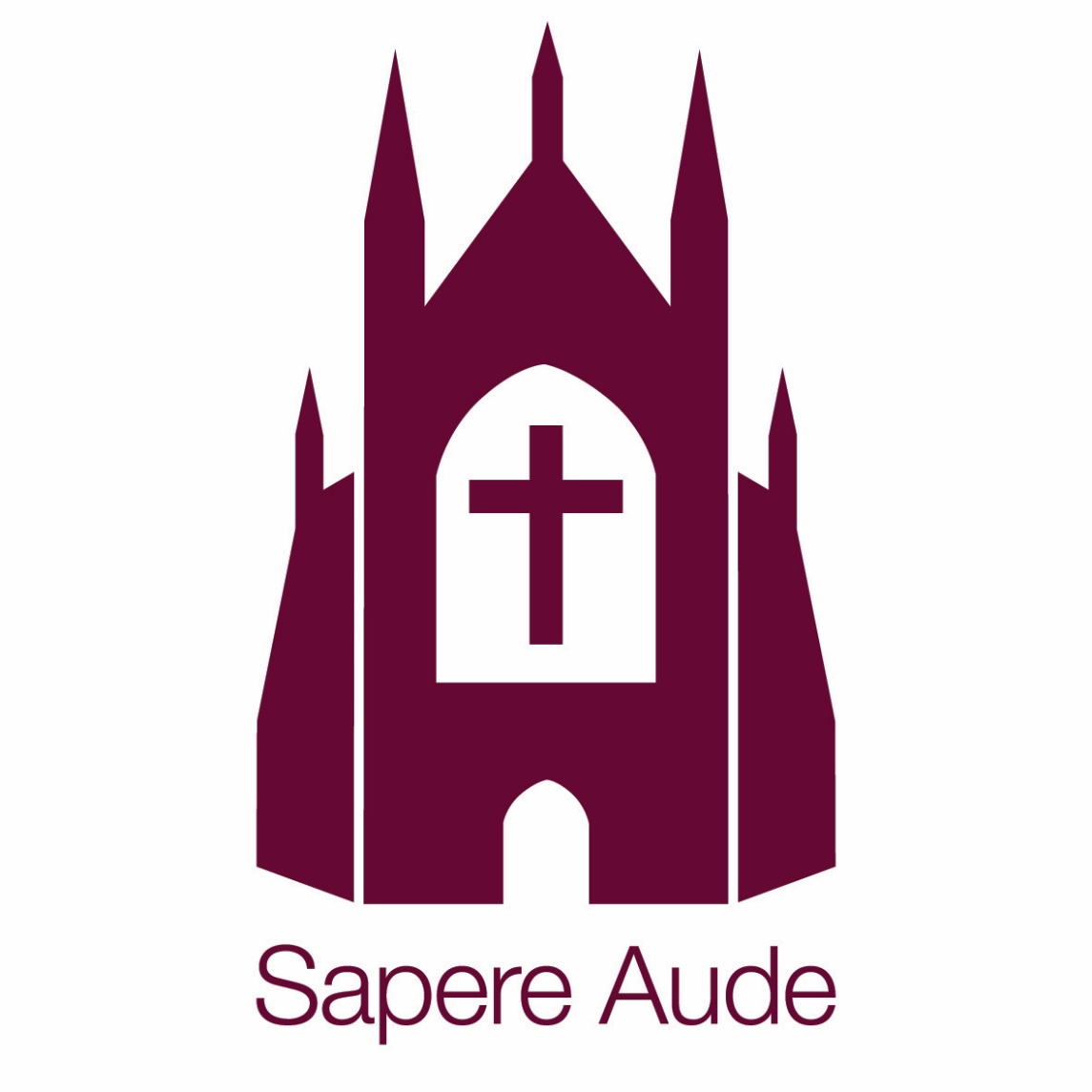 Sponsors’ StatementAll The Bishop of Winchester Academy policies exist to support the Sponsors’ vision, Christian ethos and values that are embedded in the day-to-day and long term running of the academy. Each policy evidences the commitment of the Sponsors to the principles and values of honesty, respect, hospitality, compassion, love, forgiveness, self-discipline, creativity and hope. This policy contributes to the development of young people and the community through all Academy activities.IntroductionThis policy statement sets out the school’s arrangements for managing the access of providers to students at the school for the purpose of giving them information about the provider’s education or training offer. This complies with the school’s legal obligations under Section 42B of the Education Act 1997.2	Aims and applicationStudent Entitlement  All students in years 7-13 are entitled: • 	to find out about technical education qualifications and apprenticeships opportunities, as part of a careers programme which provides information on the full range of education and training options available at each transition point; • 	to hear from a range of local providers about the opportunities they offer, including technical education and apprenticeships – through options events, assemblies and group discussions and taster events;• 	to understand how to make applications for the full range of academic and technical courses.The Bishop of Winchester Academy is committed to providing a planned programme of careers education, information, advice and guidance for all students in Key Stages 3, 4 and 5 at a level that is appropriate to their individual needs and which meets the eight key benchmarks known as The Gatsby Benchmarks. Key principlesManagement of provider access requests 3.1	ProcedureA provider wishing to request access should contact the following member of staff3.2	Opportunities for access  A number of events are integrated into the school careers programme which would potentially offer providers an opportunity to come into school to speak to students and/or their parents.  The school calendar varies from year to year so providers need to contact the member of staff named above to identify the most suitable opportunity. The events are usually arranged well in advance so it is essential that providers contact us early in the academic year to be involved in our planning.   Access to students and/or parents will be granted on the understanding that information and guidance offered by providers is related to technical courses and apprenticeship opportunities only.  Providers will be expected to meet the school’s safeguarding requirements which can be found in the Safeguarding section on the school website.  3.3	Premises and facilities  Access to appropriate rooms and facilities will be discussed and agreed in advance of the visit.   Providers are welcome to provide relevant brochures and other printed material specifically related to technical courses and apprenticeships; these will be made available to students in the Careers area.Approved by:Date:  Last reviewed on:September 2019September 2019Next review due by:NameMrs Kirsten Bryan-Brown, Aspirations, Careers & Work Experience LeadTelephone01202 512697EmailKirsten.Bryan-Brown@tbowa.org